

List your Company in our sludge directories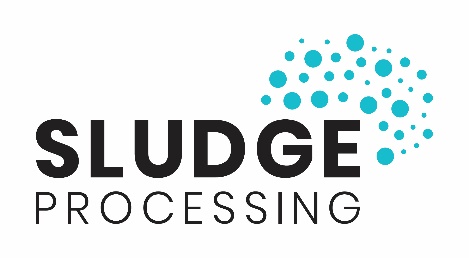 Complete this form to set up a company page on SludgeProcessing.com. Company pages form the backbone of our sludge products, services and case studies directories. This form gives us basic information about your company but, to appear in a directory, you must also complete at least one other directory form (products, services or case studies). There is no limit to the number of forms you can complete.You can choose to have either a free listing or a sponsored listing. Sponsored listings are paid-for upgrades which give you more content options such as enhanced links to your website and (for your products, services and case studies pages) an image gallery, document uploads and a video. If you choose sponsored listings, this will apply across all your directory entries and is valid for 24 months from the date of publication of your first listing. View example free company page | View example sponsored company pageTo get started, please complete this Company form with information as you wish it to appear on SludgeProcessing.com and in accordance with whether you have chosen free or sponsored listings.

Send your completed form, together with any images, pdfs and logos, to manager@sludgeprocessing.com. Set up as a Company on SludgeProcessing.comImages and attachmentsPlease list all logos, images or pdfs you are submitting to us for publication.DeclarationPlease confirm that:If you wish to now complete a product, service or case study form, these can be found on our Add a directory listing page. Please send your completed forms, logos and supporting material to manager@sludgeprocessing.com. We will set up your page and contact you so you can review it and confirm you are happy with it.Many thanks!Claire Judd
Manager, SludgeProcessing.com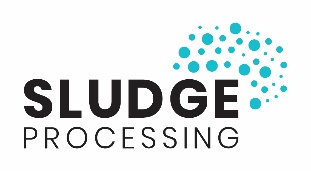 Your detailsNot published on SP.com but this information is kept in our content management system as a contact for your directory entry:Date:[date]Your name:[your name]Email address:[your email address]Organisation:[your organisation]Are you choosing free or sponsored listings? What’s the difference?

Sponsored listings cost £500 for 24 months – includes all your entries across all directoriesYour company detailsFor publication on SludgeProcessing.com:Full name of company:[company name]Company HQ location:(city, country)[city, country]Area of operation:(delete those that do not apply)WorldwideAfricaAmericasAsiaEuropeMiddle EastOceaniaAny particular geographical areas of operation?[countries/things to note]Company description: Company description: [company description][company description]For sponsored listings only:For sponsored listings only:Company website url:
(please include http://)[http://]Link text 
(label for the above link)[e.g. Find out more about our products and services]Company contact email:
[email address]Company page on LinkedIn.com:[http://]Company Twitter handle:[@name]Company YouTube channel url:[youtube.com/channel/XXXXXXXXX]Item descriptionPDF / images / your logoDoes your company own the copyright for this item?Do you have all relevant permissions to publish this item on SP.com?Do you give us consent to host this item on our servers and publish on SP.com?Free listing:Free listing:Free listing:Free listing:LOGOSponsored listing:Sponsored listing:Sponsored listing:Sponsored listing:[item, eg Company PDF, product image …]you have obtained all necessary permissions and/or copyright clearance from all relevant parties to list this entry on SP.com and for the use of any submitted text, images, video and other media you understand and accept that SP.com includes your listing in good faith and will not be liable for any inaccuracies, omissions, errors or actions taken as a result of publishing this listing you understand that submitted listings are subject to approval by SP.com before publication and may be edited or removed at any timeyou are aware that you may request us to remove this content, or make any corrections/amendments, at any time by contacting us at manager@sludgeprocessing.comyou understand that we will record your details (name, email address and organisation) on our content management system and our newsletter/communication system as our contact for this content and we may contact you occasionally to confirm it is still relevantyou understand it is your responsibility to check this listing on a regular basis to ensure it is still accurate and up to dateare you interested in finding out more about advertising on SludgeProcessing.com?